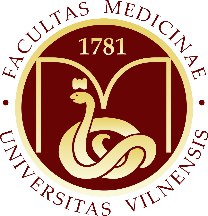 VILNIAUS UNIVERSITETO MEDICINOS FAKULTETASFACULTY OF MEDICINE OF VILNIUS UNIVERSITY